PEMERINTAH KABUPATEN MANGGARAI BARAT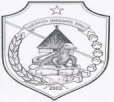 DINAS TANAMAN PANGAN, HORTIKULTURA DAN PERKEBUNAN  PEJABAT PENGADAAN BARANG /JASAJl. Daniel Daeng Nabit - Wae Bo, Telp/Fax. (0385) 41502 Labuan BajoNomor	:	45.08/PP DPTHP/VII/2017Lampiran	: 	-Perihal	: 	Pengumuman Penyedia Pelaksana Pekerjaan Nggerngguk/Dam Parit Wae Pateng Persawahan Long Bajak Desa Golo Leleng Kecamatan Sano Nggoang  (DAK)Kepada Yth. Direktur CV. Harapan Kita	Di               Tempat Memperhatikan Berita Acara Hasil Pengadaan Langsung Nomor : 45.06/PP DPTHP/VII/2017 tanggal 6 Juli 2017 dan Surat Penetapan Penyedia Pelaksana Pekerjaan Nggerngguk/Dam Parit Wae Pateng Persawahan Long Bajak Desa Golo Leleng Kecamatan Sano Nggoang  (DAK) Nomor : 45.07/PP DPTHPVII/2017 tanggal 6 Juli 2017 dan peraturan perundang-undangan yang berlaku, maka bersama ini kepada saudara secara resmi diumumkan sebagai Penyedia pengadaan langsung pekerjaan sebagai berikut : Demikian pengumuman ini disampaikan untuk diketahui dan atas perhatiannya disampaikan terima kasih.Labuan Bajo, 6 Juli 2017Pejabat Pengadaan Barang/Jasa Dinas Tanaman Pangan, Hortikultura DanPerkebunan Kabupaten Manggarai BaratMaksimus Jeharung, S.PtNIP 19791012 200604 1 008a.Paket Pekerjaan:Nggerngguk/Dam Parit Wae Pateng Persawahan Long Bajak Desa Golo Leleng Kecamatan Sano Nggoang  (DAK)b.Nilai Total HPS:Rp. 115.000.000 (Seratus Lima Belas Juta Rupiah)c.Nama Penyedia:CV. Harapan Kitad.Penawaran Terkoreksi:Rp. 115.000.000 (Seratus Lima Belas Juta Rupiah)e.NPWP03.110.840.0-924.000f.Rincian hasil evaluasi:NORekanan/ PenyediaEvaluasi AdministrasiEvaluasi TeknisEvaluasi HargaEvaluasi KualifikasiKet1CV. Harapan KitaMemenuhi syaratMemenuhi syaratMemenuhi SyaratMemenuhi SyaratLulusKESIMPULANKESIMPULANKESIMPULANKESIMPULANLULUSLULUSLULUS